Permanent Full Time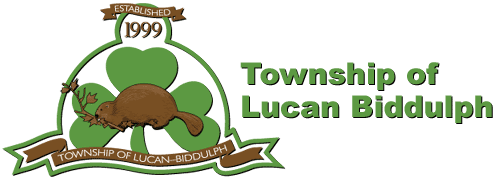 Facility OperatorThe Township of Lucan Biddulph is a growing community of 5,680 residents living in a mixed rural/urban setting in South Western Ontario. We are located just north of the City of London, in Middlesex County.The Township is looking for an energetic, team oriented Facility Operator to complement its existing staff.Your success in this role is dependent on your ability to work effectively under limited supervision and exercise sound independent action and judgement with user groups and the public. You have working knowledge of ice making, painting, refrigeration, ice resurfacing, pool operations, and general landscaping operations including the ability to operate the associated equipment, the materials, and methods used in those operations. As well, you have the ability to perform a variety of building and equipment maintenance duties and routine repairs. Job Description:Reporting to the Parks & Recreation Supervisor, the successful candidate will be involved in a diverse range of job activities including maintenance of various mechanical, heating, ventilation systems and facility repairs. The successful candidate will be involved in the operation of a refrigeration plant, ice maintenance, pool operations, field maintenance, playground maintenance, and logging of reports as required. The successful candidate must be prepared to work outside normal business hours including evenings and weekends and be able to work in all types of weather.Qualifications:Basic Refrigeration certificate and/or Certified Ice Technician (CIT) certificate and/or Certified Parks Technician (CPT) certificate and/or a Certified Pool Operator (CPO) certificate from the Ontario Recreation Facilities Association, and propane handling certification would be an assetThorough working knowledge of the operation of refrigeration and HVAC plant, pool filtration systems, ice-making and re-surfacing methods, water quality testing and balancing techniques, general trades fundamentals, janitorial/cleaning work methods and supplies, and sound safety practicesAbility and experience with various types of equipment, including grass cutters/tractors, chainsaws, weed trimmers, ice resurfacers, ice edgers, loaders, ball diamond groomers, small tools, vacuums, skill saws, drills, grinders, rental equipment, etc.Must have basic computer skillsMust possess and maintain a valid class G drivers licence, must be willing to obtain a clean drivers abstractMust be able to obtain and maintain a valid First Aid/CPR certificateMust possess at minimum a high school diploma. A post-secondary diploma or degree would be an assetMust pass a criminal background checkSafe propane cylinder exchange certificate would be an assetSMART serve certified would be an assetThe position is 40 hours per week based on various shifts and weekend work. The 2024 salary range is $26.89 to $31.46 per hour including benefits and participation in the OMER’s pension plan.Qualified applicants are invited to submit a resume and cover letter, no later than 4:30pm on Thursday April 25, 2024.To:Jeff SmaleSupervisor, Parks & RecreationTownship of Lucan BiddulphP.O Box 190, Lucan, ON, N0M 2J0jsmale@lucanbiddulph.on.caWe thank each applicant for taking the time and effort to submit your resume; however only candidates to be interviewed will be contacted.